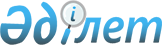 О внесении изменения в постановление акимата Мамлютского района Северо-Казахстанской области от 4 июня 2015 года № 159 "Об утверждении государственного образовательного заказа на дошкольное воспитание и обучение, размера подушевого финансирования и родительской платы в Мамлютском районе Северо-Казахстанской области на 2015 год"Постановление акимата Мамлютского района Северо-Казахстанской области от 12 ноября 2015 года N 374. Зарегистрировано Департаментом юстиции Северо-Казахстанской области 15 декабря 2015 года N 3500      В соответствии со статьей 21 Закона Республики Казахстан от 24 марта 1998 года "О нормативных правовых актах" акимат Мамлютского района Северо-Казахстанской области ПОСТАНОВЛЯЕТ:

      1. Внести в постановление акимата Мамлютского района Северо-Казахстанской области от 4 июня 2015 года № 159 "Об утверждении государственного образовательного заказа на дошкольное воспитание и обучение, размера подушевого финансирования и родительской платы в Мамлютском районе Северо-Казахстанской области на 2015 год" (зарегистрировано в Реестре государственной регистрации нормативных правовых актов № 3300 от 9 июля 2015 года, опубликовано в районных газетах "Солтүстік жұлдызы" от 31 июля 2015 года № 28 (322), "Знамя труда" от 31 июля 2015 года № 31 (7703) следующее изменение:

      государственный образовательный заказ на дошкольное воспитание и обучение, размер подушевого финансирования и родительской платы в Мамлютском районе Северо-Казахстанской области на 2015 год, утвержденный указанным постановлением, изложить в новой редакции согласно приложению к настоящему постановлению.

      2. Контроль за исполнением настоящего постановления возложить на заместителя акима Мамлютского района Северо-Казахстанской области Акласова Е.А.

      3. Настоящее постановление вводится в действие по истечении десяти календарных дней после дня его первого официального опубликования.

 Государственный образовательный заказ на дошкольное воспитание и обучение, размер подушевого финансирования и родительской платы в Мамлютском районе Северо-Казахстанской области на 2015 год      Продолжение таблицы

      Продолжение таблицы


					© 2012. РГП на ПХВ «Институт законодательства и правовой информации Республики Казахстан» Министерства юстиции Республики Казахстан
				
      Аким Мамлютского района 
Северо-Казахстанской области

Е. Бекшенов
 Приложение к постановлению акимата Мамлютского района Северо-Казахстанской области от 12 ноября 2015 года № 374Утверждено постановлением акимата Мамлютского района Северо-Казахстанской области от 4 июня 2015 года № 159 №

 

Админи-стративно-территори-альное расположе-ние организа-ций дошкольного воспитания и обучения (район, город)

Количество воспитанников организаций дошкольного воспитания и обучения

 

Количество воспитанников организаций дошкольного воспитания и обучения

 

Количество воспитанников организаций дошкольного воспитания и обучения

 

Количество воспитанников организаций дошкольного воспитания и обучения

 

Количество воспитанников организаций дошкольного воспитания и обучения

 

Количество воспитанников организаций дошкольного воспитания и обучения

 

Количество воспитанников организаций дошкольного воспитания и обучения

 

№

 

Админи-стративно-территори-альное расположе-ние организа-ций дошкольного воспитания и обучения (район, город)

 Детский сад

 Детский сад

Мини-центр с полным днем пребывания при школе

Мини-центр с полным днем пребывания при школе

Мини-центр с неполным днем пребыва-ния при школе

Мини-центр с полным днем пребы-вания самос-тоятель-ный

Мини-центр с неполным днем пребыва-ния самос-тоятель-ный

местный бюджет

республиканский бюджет

местный бюджет

республиканский бюджет

местный бюджет

местный бюджет

местный бюджет

 

1

Мамлютский район город Мамлютка улица Беловский переулок 18 государствен-ное комму-нальное казенное предприятие "Ясли-сад "Ак бота" акимата Мамлютского района Северо-Казахстан-ской области Министерст-ва образова-ния и науки Республики Казахстан"

140

140

-

-

-

 

-

-

2

Мамлютский район

-

-

410

410

-

-

-

3

Мамлютский район

-

-

150

-

-

-

-

4

Мамлютский район

-

-

-

-

135

-

-

Размер подушевого финансирования в дошкольных организациях в месяц (тенге)

Размер подушевого финансирования в дошкольных организациях в месяц (тенге)

Размер подушевого финансирования в дошкольных организациях в месяц (тенге)

Размер подушевого финансирования в дошкольных организациях в месяц (тенге)

Размер подушевого финансирования в дошкольных организациях в месяц (тенге)

Размер подушевого финансирования в дошкольных организациях в месяц (тенге)

Размер подушевого финансирования в дошкольных организациях в месяц (тенге)

Размер подушевого финансирования в дошкольных организациях в месяц (тенге)

Размер подушевого финансирования в дошкольных организациях в месяц (тенге)

Размер подушевого финансирования в дошкольных организациях в месяц (тенге)

Детский сад

Детский сад

Мини-центр с полным днем пребывания при школе

Мини-центр с полным днем пребывания при школе

Мини-центр с неполным днем пребывания при школе

Мини-центр с неполным днем пребывания при школе

Мини-центр с полным днем пребывания самостоятельный

Мини-центр с полным днем пребывания самостоятельный

Мини-центр с неполным днем пребывания самостоятельный

Мини-центр с неполным днем пребывания самостоятельный

местный бюджет

респуб-ликан-ский бюджет

местный бюджет

респуб-ликан-ский бюджет

местный бюджет

респуб-ликан-ский бюджет

местный бюджет

республикан-ский бюджет

местный бюджет

республи-канский бюджет

23000

-

-

-

-

-

-

-

-

-

-

-

-

16000

-

-

-

-

-

-

-

-

22000

-

-

-

-

-

-

-

-

-

-

-

1000

-

-

-

-

-

Размер родительской платы в дошкольных организациях образования в месяц (тенге)

Размер родительской платы в дошкольных организациях образования в месяц (тенге)

Размер родительской платы в дошкольных организациях образования в месяц (тенге)

Размер родительской платы в дошкольных организациях образования в месяц (тенге)

Размер родительской платы в дошкольных организациях образования в месяц (тенге)

Детский сад

Мини-центр с полным днем пребывания при школе

Мини-центр с неполным днем пребывания при школе

Мини-центр с полным днем пребывания самостоятельный

Мини-центр с неполным днем пребывания самостоятельный

-

 

-

-

-

-

 

до 3-х лет

6660

от 3-х лет

8200 

 

-

-

-

-

-

4468

-

-

-

-

5972

-

-

-

-

-

-

-

-

